RESULTADOS DE LA ENCUESTA TELEFÓNICA SOBRE CONFIANZADEL CONSUMIDOR (ETCO)RESULTADOS DE JUNIO DE 2020El objetivo de la ETCO es generar información estadística cualitativa que permita obtener indicadores sobre el grado de satisfacción de la población acerca de su situación económica, la de su familia y la del país.Dadas las características de la recolección de información y el marco muestral distintos de la ETCO, los datos obtenidos no son estrictamente comparables en su contextualización teórica con el diseño de la ENCO; sin embargo, resultan una aproximación a los indicadores que tradicionalmente capta la ENCO, por lo que la comparación es útil como medida de referencia.En junio del presente año, derivado del tercer levantamiento de la encuesta telefónica ETCO, el Indicador de Confianza del Consumidor (ICC-ETCO) registró un balance de 32 puntos. En comparación con mayo de este año (31.1), resulta 0.9 puntos más alto. Con relación a junio, pero de 2019 (dato ENCO, de 43.7) el Indicador es 11.7 puntos menor.Como se informó en su momento, a partir del 31 de marzo de 2020 y hasta nuevo aviso, se postergó el levantamiento de la Encuesta Nacional sobre Confianza del Consumidor (ENCO) ante la imposibilidad de realizar entrevistas cara a cara ante la emergencia sanitaria ocasionada por el COVID-19. Por tal motivo el INEGI, en alianza con el Banco de México, diseñó de manera alternativa la Encuesta Telefónica sobre Confianza del Consumidor (ETCO) cuyo objetivo es generar información estadística cualitativa que permita obtener indicadores sobre el grado de satisfacción de la población acerca de su situación económica, la de su familia y la del país.La ETCO permite monitorear la confianza del consumidor durante el periodo de contingencia sanitaria y aporta datos para el cálculo del Indicador de Confianza del Consumidor.  Dadas las características de la recolección de información y el marco muestral distintos de la ETCO, los datos de ambos proyectos no son estrictamente comparables en su contextualización teórica con el diseño de la ENCO; sin embargo, resultan una aproximación a los indicadores que tradicionalmente capta la ENCO, por lo que la comparación es útil como medida de referencia.Derivado del tercer levantamiento de la encuesta ETCO, en junio de 2020 el Indicador de Confianza del Consumidor (ICC-ETCO) registró un balance de 32 puntos. Este nivel comparado con mayo (31.1), resultó 0.9 puntos más alto, un aparente incremento de la percepción de los consumidores en relación con el mes pasado. En estricto sentido, se ha mantenido un nivel similar del indicador durante estos meses de la contingencia sanitaria observado mediante la ETCO, ya que el dato de abril se situó en 32.2 puntos.En comparación con el mismo mes de junio, pero de 2019 (43.7), el ICC-ETCO es 11.7 puntos menor. Este descenso es ligeramente menor a la caída de mayo de 2019 contra mayo de 2020 (13.2 puntos).Indicador de Confianza del Consumidor - ETCO abril, mayo y junio de 2020Serie ICC de la ENCO 2012- marzo 2020 Cifras sin desestacionalizarFuente: Encuesta Telefónica sobre Confianza del Consumidor, para abril, mayo y junio 2020.               Encuesta Nacional sobre Confianza del Consumidor 2012-hasta marzo 2020.  Nota: Se precisa que el dato de la ETCO no puede ser metodológicamente una continuidad de la serie del ICC derivado de la ENCO; se incluye solo con fines de referencia.El valor final del ICC-ETCO de junio se ve afectado por la baja percepción en la posibilidad de consumo de bienes duraderos, así como de la situación económica actual del país (de 12.8 y 27.7 puntos cada indicador respectivamente). Se presentan valores más altos en los indicadores de las expectativas para los próximos 12 meses, situación económica de los miembros del hogar y condición económica del país (45.9 y 38.0 puntos, en ese orden).Indicadores componentes del ICC – ETCO, junio de 2020ICC- ENCO junio 2019 y ETCO mayo 2020 y las diferencias respectivas Cifras sin desestacionalizarFuente: Encuesta Telefónica sobre Confianza del Consumidor, para mayo y junio de 2020.  Encuesta Nacional sobre Confianza del Consumidor, junio de 2019.Se anexa Nota TécnicaNOTA TÉCNICAENCUESTA TELEFÓNICA SOBRE CONFIANZA DEL CONSUMIDOR (ETCO)INDICADOR DE CONFIANZA DEL CONSUMIDOR Resultados del mes de junio 2020Como se ha venido informando, el Instituto Nacional de Estadística y Geografía (INEGI) diseñó de manera alternativa la Encuesta Telefónica sobre Confianza del Consumidor (ETCO), en alianza con el Banco de México, como parte de las medidas extraordinarias adoptadas ante el estado de emergencia sanitaria originada por el COVID-19, ya que a partir del 31 de marzo de 2020, se postergó el levantamiento de la Encuesta Nacional sobre Confianza del Consumidor (ENCO) ante la imposibilidad de realizar entrevistas cara a cara. Con ello el INEGI ha mantenido su compromiso de recabar información de interés para el país, útil para diseñar y evaluar políticas públicas a favor de la población y el desarrollo de México.La ETCO lleva a cabo un tercer levantamiento en el mes de junio de 2020. Su objetivo es generar información estadística cualitativa, que permita obtener indicadores sobre el grado de satisfacción de la población acerca de su situación económica, la de su familia y la del país. Lo anterior posibilita monitorear la confianza del consumidor durante el periodo de contingencia sanitaria y aportar datos para el cálculo del Indicador de Confianza del Consumidor (ICC).Para la ETCO se recolecta información mediante entrevistas por teléfono a población de 18 años y más en la parte urbana de las 32 entidades federativas del país; se retoman las 15 preguntas que componen la ENCO, y con ello todos los aspectos conceptuales y teórico-metodológicos para el cálculo de los indicadores que de ella se derivan. No obstante, dadas las características de la recolección de información y el marco muestral distintos de la ETCO, los datos de ambos proyectos no son estrictamente comparables en su contextualización teórica, sin embargo, resultan una aproximación a los indicadores que tradicionalmente capta la ENCO, por lo que la comparación es útil como medida de referencia. En junio se realizó un nuevo levantamiento de la ETCO; con ello, la información de este mes con referencia a la de mayo es comparable e indica la tendencia de la percepción de los consumidores en este periodo de la pandemia por la que atraviesa el país. Las principales características metodológicas de este levantamiento son:Indicador de Confianza del ConsumidorEl ICC se calcula como media aritmética de los balances sobre la percepción del informante acerca de: a) la situación económica actual del hogar; b) la situación económica del país, ambos, respecto a la condición que existía hace un año; c) expectativas de la situación económica del hogar y d) de la condición económica del país, para los próximos doce meses; y f) la posibilidad del hogar para adquirir bienes de consumo duradero.Tanto el ICC como los propios indicadores de situación actual, de expectativas, y posibilidad de adquisición de bienes, pueden tomar valores que oscilan entre 0 y 100. En términos teóricos conforme el valor del indicador se incrementa se puede considerar una percepción más positiva de los consumidores. En el anexo técnico de esta Nota se puede consultar una mayor explicación tanto de la recolección de la ETCO como del ICC y su metodología, con ejemplo del mes de abril.A continuación, se presenta el resultado del Indicador de Confianza del Consumidor de la ETCO (ICC-ETCO), así como de los cinco indicadores que lo componen, además de los resultados de las 10 preguntas restantes que conforman el cuestionario. Cabe mencionar que los indicadores derivados de la ENCO se retoman en esta presentación exclusivamente con fines de referencia para los indicadores obtenidos por la ETCO, ya que metodológicamente no se pueden considerar como continuidad de la serie tradicional.Cifras sin ajuste estacionalResultados del Indicador de Confianza del Consumidor (ICC-ETCO) y sus componentes, junio de 2020En el mes de junio el Indicador de Confianza del Consumidor (ICC-ETCO), derivado del tercer levantamiento de la encuesta telefónica, registró un balance de 32 puntos. Este nivel al compararlo con el dato del mes de mayo (31.1) resultó 0.9 puntos más alto, un aparente incremento de la percepción en la confianza de los consumidores con relación al mes pasado; sin embargo, podemos señalar que se ha mantenido un nivel similar del indicador durante estos meses de la contingencia sanitaria observado mediante la ETCO, ya que el dato de abril se situó en 32.2 puntos.El ICC-ETCO de junio 2020 es 11.7 puntos menor al compararse con el dato relativo al mismo mes de junio, pero de 2019, que se sitúo en 43.7 puntos; este descenso en el indicador de 2020 con relación a lo que se observó el año pasado con la ENCO, es ligeramente menor a la caída del mes de mayo, cuyo descenso de 2020 respecto a mayo 2019, fue de 13.2 puntos.En la gráfica siguiente se visualiza la serie que se tiene de ETCO de abril a junio de 2020, y los datos del indicador desde 2012 con la ENCO. Indicador de Confianza del Consumidor - ETCO abril, mayo y junio de 2020Serie ICC de la ENCO 2012- marzo 2020 Cifras sin desestacionalizarFuente: Encuesta Telefónica sobre Confianza del Consumidor, para abril, mayo y junio 2020.               Encuesta Nacional sobre Confianza del Consumidor 2012-hasta marzo 2020.  Nota: Se precisa que el dato de la ETCO no puede ser metodológicamente una continuidad de la serie del ICC derivado de la ENCO; se incluye solo con fines de referencia.El valor final del ICC-ETCO de junio se ve afectado por los valores bajos de la percepción de la posibilidad de consumo de bienes duraderos, así como de la situación económica actual del país (de 12.8 y 27.7 puntos cada indicador, respectivamente). Se presentan valores más altos en los indicadores de las expectativas para los próximos 12 meses, situación económica de los miembros del hogar, y condición económica del país (45.9 y 38 puntos, en ese orden), circunstancia que señala una percepción de los consumidores un tanto más positiva para el futuro, como se puede apreciar en el cuadro siguiente:Indicadores componentes del ICC – ETCO, junio de 2020ICC- ENCO junio 2019 y ETCO mayo 2020 y las diferencias respectivas Cifras sin desestacionalizarFuente: Encuesta Telefónica sobre Confianza del Consumidor, para mayo y junio de 2020.  Encuesta Nacional sobre Confianza del Consumidor, junio de 2019.De mayo a junio en este 2020, la percepción en la confianza de los consumidores en el país tiene un incremento en cuatro de los cinco componentes del ICC-ETCO, y sólo en uno de ellos desciende, y es en el que se refiere a la condición económica del país dentro de los 12 meses, respecto de la actual (con 0.8 puntos menos). El indicador con mayor aumento con relación a mayo pasado es el que corresponde a las posibilidades actuales de los integrantes del hogar de realizar consumo de bienes duraderos, que subió 2.8 puntos. Ahora bien, al comparar los componentes del ICC-ETCO con el mismo mes de junio de 2019 (con datos de la ENCO), se identifica en todos ellos un descenso; el más amplio corresponde a la situación económica actual de los miembros del hogar comparada con la que tenían hace 12 meses que descendió 13.3 puntos (de 48.7 a 35.4 puntos).Le siguen en descenso, la percepción sobre la situación económica del país hoy en día, comparada con la de hace 12 meses, que bajó en 12.6 puntos, al pasar de 40.3 a 27.7 puntos. Esto es muestra de la identificación que los consumidores tienen del impacto que la pandemia ha ocasionado en la situación económica del país, con una percepción más negativa para este indicador. Le siguen en descenso, con relación a mayo de 2019, la opinión sobre las posibilidades actuales de los integrantes del hogar de realizar consumo de bienes duraderos y la percepción sobre la condición económica del país dentro de 12 meses, respecto a la actual, con menos 11.5 y menos 11.4 puntos, respectivamente.  El nivel de estos indicadores componentes del ICC-ETCO en su serie de abril a junio de 2020, se puede apreciar gráficamente en un comparativo con los cinco indicadores de la serie ENCO tradicional.Gráficas de los componentes del ICC-ETCO abril, mayo y junio de 2020 Serie ICC de la ENCO 2012- marzo 2020 Cifras sin desestacionalizarSituación económica actual de los miembros del hogar comparada con la que tenían hace 12 meses.Fuente: Encuesta Telefónica sobre Confianza del Consumidor, para abril, mayo y junio 2020.               Encuesta Nacional sobre Confianza del Consumidor 2012-hasta marzo 2020.Nota: Se precisa que el dato de la ETCO no puede ser metodológicamente una continuidad de la serie del ICC derivado de la ENCO; se incluye solo con fines de referencia.Situación económica de los miembros del hogar dentro de 12 meses, respecto a la actual.Fuente: Encuesta Telefónica sobre Confianza del Consumidor, para abril, mayo y junio 2020.               Encuesta Nacional sobre Confianza del Consumidor 2012-hasta marzo 2020.Nota: Se precisa que el dato de la ETCO no puede ser metodológicamente una continuidad de la serie del ICC derivado de la ENCO; se incluye solo con fines de referencia.Situación económica del país hoy en día, comparada con la de hace 12 meses.Fuente: Encuesta Telefónica sobre Confianza del Consumidor, para abril, mayo y junio 2020.               Encuesta Nacional sobre Confianza del Consumidor 2012-hasta marzo 2020.Nota: Se precisa que el dato de la ETCO no puede ser metodológicamente una continuidad de la serie del ICC derivado de la ENCO; se incluye solo con fines de referencia.Condición económica del país dentro de 12 meses, respecto a la actual.Fuente: Encuesta Telefónica sobre Confianza del Consumidor, para abril, mayo y junio  2020.               Encuesta Nacional sobre Confianza del Consumidor 2012-hasta marzo 2020.Nota: Se precisa que el dato de la ETCO no puede ser metodológicamente una continuidad de la serie del ICC derivado de la ENCO; se incluye solo con fines de referencia.Posibilidades en el momento actual de los integrantes del hogar, comparada con la situación económica de hace un año, para realizar compras de bienes duraderos.Fuente: Encuesta Telefónica sobre Confianza del Consumidor, para abril, mayo y junio 2020.               Encuesta Nacional sobre Confianza del Consumidor 2012-hasta marzo 2020.Nota: Se precisa que el dato de la ETCO no puede ser metodológicamente una continuidad de la serie del ICC derivado de la ENCO; se incluye solo con fines de referencia.Indicadores complementarios de la ETCO, resultados de junio de 2020Los indicadores complementarios sobre la confianza del consumidor refieren a las posibilidades de comprar bienes no duraderos como lavadora, refrigerador, etc; salir de vacaciones, compra de vehículo, posibilidades de ahorrar, entre otros. Los datos de la ETCO para el mes de junio muestran un comportamiento acorde con las pautas de los datos comentados hasta ahora sobre el ICC-ETCO, observando en general una percepción poco positiva de los consumidores en los que se tiene recabando el dato en estos meses de la contingencia por el COVID-19, mostrando un ligero aumento de mayo a junio en seis de los diez indicadores.En cuanto al comparativo de mayo a junio de 2020 de la misma serie ETCO, se tiene lo siguiente:  El indicador que tiene un mayor incremento de mayo a junio en la percepción de los consumidores es el que refiere a la percepción sobre posibilidades actuales de comprar ropa, zapatos, alimentos, etc. comparadas con las de hace un año, ubicándose en 20.7 puntos, con un incremento de 2.3 puntos con relación a mayo que tuvo un valor de 18.4 puntos. El componente con el mayor descenso corresponde a la percepción sobre posibilidades económicas para salir de vacaciones de los miembros del hogar durante los próximos 12 meses, con un declive de 1.4 puntos con relación al dato del mes anterior; este indicador continua bajando en este periodo de la contingencia sanitaria, pues en abril presentó un valor de 16.8 puntos, en mayo descendió a 14.2 14.3 y ahora se ubicó en 12.9 puntos; este concepto seguramente se ve influenciado por diversos aspectos, entre las restricciones de movilidad y la percepción de la situación económica personal en este momento.Por otro lado, en cuanto al comparativo de ENCO junio de 2019 con datos de ETCO junio 2020, se resalta lo siguiente: Todos los indicadores tuvieron un descenso con relación a su referente del año pasado. El indicador con el mayor descenso lo tiene la percepción de las posibilidades para salir de vacaciones en los próximos 12 meses, que como ya se señaló, ha continuado bajando en este periodo, y con relación a junio de 2019 se encuentra 17.6 puntos por debajo (30.5 versus 12.9).Le siguen en descenso similar, la percepción sobre posibilidades actuales de comprar ropa, zapatos, etc., que pasó de 37 puntos a 20.7 (disminución de 16.3 puntos) y la percepción de la situación del empleo en el país en los próximos 12 meses, desciende 14.9 puntos en la confianza del consumidor (pasó de 45.1 en 2019 a 30.2 en junio 2020). Por su parte el indicador de la percepción de situación económica personal en este momento comparada con la de hace 12 meses, es 12.8 puntos más bajo que su referente del mes de junio de 2019.La disminución del resto de los indicadores complementarios va de 9.9 puntos menos (que corresponde a las posibilidades actuales de ahorrar alguna parte de sus ingresos), hasta 3.4 puntos, que pertenece al indicador sobre la planeación de algún miembro del hogar para comprar un automóvil nuevo o usado en los próximos 2 años, cuyo valor (ya de por si negativo) pasó de 11 puntos a 7.6 puntos ahora en junio de 2020. En el siguiente cuadro se presentan además de las diferencias con ETCO de junio de 2020, las correspondientes con el mismo mes de ENCO de 2019.Indicadores complementarios de la ETCO junio 2020 Indicadores complementarios- ENCO junio 2019 y ETCO mayo 2020 y las diferencias respectivasCifras sin desestacionalizar       Fuente: Encuesta Telefónica sobre Confianza del Consumidor, abril, mayo y junio de 2020.        Encuesta Nacional sobre Confianza del Consumidor, junio de 2019.A continuación, se presentan las gráficas comparativas de estos indicadores complementarios ETCO abril, mayo y junio de 2020, con la serie de la ENCO a partir de 2012.Gráficas de los indicadores complementarios de la ETCO abril, mayo y junio de 2020, y serie indicadores complementarios- ENCO 2012- marzo de 2020Series sin desestacionalizarPercepción de situación económica personal en este momento comparada con la de hace 12 meses.Fuente: Encuesta Telefónica sobre Confianza del Consumidor, para abril, mayo y junio 2020.               Encuesta Nacional sobre Confianza del Consumidor 2012-hasta marzo 2020.Nota: Se precisa que el dato de la ETCO no puede ser metodológicamente una continuidad de la serie del ICC derivado de la ENCO; se incluye solo con fines de referencia.Percepción de situación económica personal dentro de 12 meses comparada con la actual Fuente: Encuesta Telefónica sobre Confianza del Consumidor, para abril, mayo y junio 2020.               Encuesta Nacional sobre Confianza del Consumidor 2012-hasta marzo 2020.Nota: Se precisa que el dato de la ETCO no puede ser metodológicamente una continuidad de la serie del ICC derivado de la ENCO; se incluye solo con fines de referencia.Posibilidades actuales de comprar ropa, zapatos, alimentos, etc. comparadas con las de hace un año.Fuente: Encuesta Telefónica sobre Confianza del Consumidor, para abril, mayo y junio 2020.               Encuesta Nacional sobre Confianza del Consumidor 2012-hasta marzo 2020.Nota: Se precisa que el dato de la ETCO no puede ser metodológicamente una continuidad de la serie del ICC derivado de la ENCO; se incluye solo con fines de referencia.Posibilidades económicas para salir de vacaciones de los miembros del hogar durante los próximos 12 meses.Fuente: Encuesta Telefónica sobre Confianza del Consumidor, para abril, mayo y junio 2020.               Encuesta Nacional sobre Confianza del Consumidor 2012-hasta marzo 2020.Nota: Se precisa que el dato de la ETCO no puede ser metodológicamente una continuidad de la serie del ICC derivado de la ENCO; se incluye solo con fines de referencia.Posibilidades actuales de ahorrar alguna parte de sus ingresos.Fuente: Encuesta Telefónica sobre Confianza del Consumidor, para abril, mayo y junio  2020.               Encuesta Nacional sobre Confianza del Consumidor 2012-hasta marzo 2020.Nota: Se precisa que el dato de la ETCO no puede ser metodológicamente una continuidad de la serie del ICC derivado de la ENCO; se incluye solo con fines de referencia.Percepción de condiciones económicas para ahorrar dentro de 12 meses comparadas con las actualesFuente: Encuesta Telefónica sobre Confianza del Consumidor, para abril, mayo y junio 2020.               Encuesta Nacional sobre Confianza del Consumidor 2012-hasta marzo 2020.Nota: Se precisa que el dato de la ETCO no puede ser metodológicamente una continuidad de la serie del ICC derivado de la ENCO; se incluye solo con fines de referencia.Percepción del comportamiento de precios en el país en los siguientes 12 meses Fuente: Encuesta Telefónica sobre Confianza del Consumidor, para abril, mayo y junio 2020.               Encuesta Nacional sobre Confianza del Consumidor 2012-hasta marzo 2020.Nota: Se precisa que el dato de la ETCO no puede ser metodológicamente una continuidad de la serie del ICC derivado de la ENCO; se incluye solo con fines de referencia.Percepción de situación del empleo en el país en los próximos 12 mesesFuente: Encuesta Telefónica sobre Confianza del Consumidor, para abril, mayo y junio 2020.               Encuesta Nacional sobre Confianza del Consumidor 2012-hasta marzo 2020.Nota: Se precisa que el dato de la ETCO no puede ser metodológicamente una continuidad de la serie del ICC derivado de la ENCO; se incluye solo con fines de referencia.Planeación de algún miembro del hogar para comprar un automóvil nuevo o usado en los próximos 2 años.Fuente: Encuesta Telefónica sobre Confianza del Consumidor, para abril, mayo y junio 2020.               Encuesta Nacional sobre Confianza del Consumidor 2012-hasta marzo 2020.Nota: Se precisa que el dato de la ETCO no puede ser metodológicamente una continuidad de la serie del ICC derivado de la ENCO; se incluye solo con fines de referencia.Planeación de algún miembro del hogar de comprar, construir o remodelar una casa en los próximos 2 añosFuente: Encuesta Telefónica sobre Confianza del Consumidor, para abril, mayo y junio 2020.               Encuesta Nacional sobre Confianza del Consumidor 2012-hasta marzo 2020.Nota: Se precisa que el dato de la ETCO no puede ser metodológicamente una continuidad de la serie del ICC derivado de la ENCO; se incluye solo con fines de referencia.Anexo 1. Nota metodológica de levantamiento y cálculo del ICC-ETCOCaracterísticas metodológicas del levantamiento de la Encuesta Telefónica sobre la Confianza de los Consumidores    Objetivo GeneralObtener información relevante para monitorear la situación de confianza al consumidor en el periodo de contingencia del COVID-19, por medio de entrevistas telefónicas, con el fin de ofrecer a la sociedad mexicana información básica y relevante para la toma de decisiones y el diseño de políticas públicas.MuestraEl diseño muestral de la ETCO se realizó por medio de un muestreo aleatorio simple y estratificado para cada de las 32 ciudades de 100 mil y más habitantes más importantes del país, para contar con una cobertura urbana, como la que se utiliza en la ENCO. Para la selección de las unidades de observación se empleó un Marco de Muestreo construido a partir del Plan Nacional de Numeración, publicado por el Instituto Federal de Telecomunicaciones (IFT) y actualizado a abril de 2020, cuyos posibles números de teléfonos celulares, cubren un 88% de personas de 18 años y más de agregado de las ciudades de interés, de acuerdo a los resultados de la ENDUTIH 2018. El tamaño de muestra fue de 15,381 teléfonos celulares y estáticos, de los cuales 10,885 no hubo contacto con la población. Por tanto, de los 4,496 teléfonos donde se contestó la llamada, la muestra efectiva fue de 2,605 entrevistas completas, lo que representó un 57.9% de participación en personas contactadas.Estrategia operativaEn el operativo participan los entrevistadores y supervisores con experiencia en promedio de más de 10 años y que realizan el levantamiento cara a cara del cuestionario de la ENCO, fueron capacitados a distancia. La captación fue en cuestionario a papel y posteriormente su captura.La entrevista se aplica a la persona de 18 años y más que conteste la llamada al teléfono, el entrevistador corrobora con el informante que es residente en México y que es el adecuado, según el criterio de la encuesta. Se establece una coordinación con la estructura territorial, mediante los mecanismos institucionales, estatal y regional, para establecer la organización de los equipos de trabajo, para proveer los insumos y equipamiento necesario, ante una situación atípica derivada de la contingencia del COVID-19.El levantamiento se realizó del 11 al 30 de junio de 2020, se utilizó cuestionario en papel para su posterior captura utilizando el sistema utilizado en la ENCO tradicional. Contenido temáticoLa ETCO contiene una sección de características sociodemográficas básicas del informante, la misma utilizada en el cuestionario socioeconómico de la ENCO, la diferencia en la aplicación radicó en que en la entrevista telefónica se preguntaron únicamente por las características del informante adecuado que atendió la llamada, y no por todos los integrantes del hogar. Las variables que contiene el cuestionario socioeconómico, cuando accedió a dar información adicional a sexo y edad, son:EdadSexoCondición de alfabetismoNivel de escolaridadAsistencia escolarEstado conyugalCondición de actividadOcupaciónActividad económicaPosición en la ocupaciónIngresos por trabajoY 15 preguntas con las que se capta la opinión/percepción de la población sobre:Situación económica, presente y futura, de la persona. Situación económica, presente y futura, de los miembros del hogar.Situación económica, presente y futura, del país.Situación actual del consumo de bienes como: alimentos, zapatos, ropa y de bienes muebles de mayor costo como: televisor, lavadora y otros aparatos electrodomésticos.Posibilidad de salir de vacaciones.Posibilidad de ahorrar, presente y futura.Comportamiento de los precios a futuro.Situación del empleo en el país en los próximos 12 meses.Poder de compra de la población para adquirir automóvil y casa en los próximos 2 años. Aspectos metodológicos sobre el cálculo del Indicador de Confianza del Consumidor (ICC)El Indicador de Confianza del Consumidor está constituido tanto por la opinión que el entrevistado tiene del presente (comparado con algún punto de referencia en el pasado) como por su opinión de la situación futura (comparada con la presente). El ICC resulta de promediar los indicadores de cinco componentes o preguntas base. A su vez, cada componente se calcula como el promedio ponderado de respuestas expandidas de cada una de las preguntas referentes a la percepción sobre:Situación económica actual de los miembros del hogar comparada con la que tenían hace 12 meses. Situación económica de los miembros del hogar dentro de 12 meses, respecto a la actual.Situación económica del país hoy en día, comparada con la de hace 12 meses.Condición económica del país dentro de 12 meses, respecto a la actual. Posibilidades en el momento actual de los integrantes del hogar, comparada con la situación económica de hace un año, para realizar compras de muebles, televisor, lavadora, otros aparatos electrodomésticos, etcétera.En cada una de las cuatro primeras preguntas indicadas anteriormente, los entrevistados tienen cinco opciones de respuesta: mucho mejor, mejor, igual, peor y mucho peor. En la quinta pregunta las opciones son: mayores, iguales y menores. Cabe señalar que las respuestas: No sabe, se prorratean entre los valores intermedios. Los ponderadores utilizados para cada opción de respuesta son los siguientes:Así, el cálculo del ICC para la ETCO de abril resultó de lo siguiente:Ejemplo, del cálculo del indicador de confianza del consumidor de la ETCO  de abril  de 2020Caso de primer componente:  Situación económica actual de los miembros del hogar comparada con la que tenían Anexo 2. Listado de Ciudades en Muestra ETCOLos resultados de este proyecto tienen el propósito de ofrecer información estadística cualitativa, que permita obtener indicadores sobre el grado de satisfacción de la población acerca de su situación económica, la de su familia y la del país en esta etapa de la contingencia sanitaria en el país.En caso de requerir información adicional, puede dirigirse a las siguientes opciones:01 800 111 46 34www.inegi.org.mxatencion.usuarios@inegi.org.mx  @inegi_informa   INEGI Informa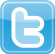 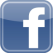 Componentes del ICCNivel del indicador ETCONivel del indicador ETCONivel del indicador ENCODiferencia en puntos respecto a:Diferencia en puntos respecto a:Componentes del ICCJunio 2020Mayo 2020Junio 2019ETCO mayo 2020ENCO junio 2019Situación económica actual de los miembros del hogar comparada con la que tenían hace 12 meses.               35.4 34.448.71.0(-)13.3Situación económica de los miembros del hogar dentro de 12 meses, respecto a la actual.              45.9 44.755.71.2(-)9.8Situación económica del país hoy en día, comparada con la de hace 12 meses.              27.7 27.440.30.3(-)12.6Condición económica del país dentro de 12 meses, respecto a la actual.     38.038.849.4(-)0.8(-)11.4Posibilidades en el momento actual de los integrantes del hogar, comparada con la situación económica de hace un año, para realizar compras de muebles, televisor, lavadora, otros aparatos electrodomésticos, etcétera.              12.8 10.024.32.8(-)11.5LevantamientoDel 11 al 30 de junio de 2020.Unidades de observaciónInformante de 18 o más años, usuario de teléfono (celular o estático).Esquema de muestreoMuestreo aleatorio simple y estratificado; marco de muestreo construido a partir del Plan Nacional de Numeración, publicado por el Instituto Federal de Telecomunicaciones (IFT) y actualizado al mes de abril de 2020.Población objeto de estudioPoblación de 18 años y más. Tamaño de muestra2,605 entrevistas completas.Cobertura geográficaAgregado urbano de las 32 ciudades de 100 mil y más habitantes del país (ver anexo 2).Cobertura temática15 preguntas que captan la percepción sobre la situación económica del hogar y del país, desde distintos ámbitos; de ellas, cinco son base para la construcción del indicador de confianza del consumidor.Componentes del ICCNivel del indicador ETCONivel del indicador ETCONivel del indicador ENCODiferencia en puntos respecto a:Diferencia en puntos respecto a:Componentes del ICCJunio 2020Mayo 2020Junio 2019ETCO mayo 2020ENCO junio 2019Situación económica actual de los miembros del hogar comparada con la que tenían hace 12 meses.               35.4 34.448.71.0(-)13.3Situación económica de los miembros del hogar dentro de 12 meses, respecto a la actual.              45.9 44.755.71.2(-)9.8Situación económica del país hoy en día, comparada con la de hace 12 meses.              27.7 27.440.30.3(-)12.6Condición económica del país dentro de 12 meses, respecto a la actual.     38.038.849.4(-)0.8(-)11.4Posibilidades en el momento actual de los integrantes del hogar, comparada con la situación económica de hace un año, para realizar compras de muebles, televisor, lavadora, otros aparatos electrodomésticos, etcétera.              12.8 10.024.32.8(-)11.5Indicadores complementariosNivel del Indicador ETCONivel del Indicador ETCONivel del indicador ENCODiferencia en puntos respecto a: Diferencia en puntos respecto a: Indicadores complementariosJunio 2020Mayo 2020Junio 2019ETCO Mayo 2020ENCO Junio 2019Percepción de situación económica personal en este momento comparada con la de hace 12 meses.               34.7 33.847.50.9(-)12.8Percepción de situación económica personal dentro de 12 meses comparada con la actual.              45.9 45.355.30.6(-)9.4Posibilidades actuales de comprar ropa, zapatos, alimentos, etc. comparadas con las de hace un año.               20.7 18.437.02.3(-)16.3Posibilidades económicas para salir de vacaciones de los miembros del hogar durante los próximos 12 meses.              12.9 14.330.5(-)1.4(-)17.6Posibilidades actuales de ahorrar alguna parte de sus ingresos.              20.0 20.129.9(-)0.1(-)9.9Percepción de condiciones económicas para ahorrar dentro de 12 meses comparadas con las actuales.              41.5 41.650.4(-)0.1(-)8.9Percepción del comportamiento de precios en el país en los siguientes 12 meses               15.9 15.721.40.2(-)5.5Percepción de la situación del empleo en el país en los próximos 12 meses.               30.2 30.245.10.0(-)14.9Planeación de algún miembro del hogar para comprar un automóvil nuevo o usado en los próximos 2 años.                 7.6 7.711.0(-)0.1(-)3.4Planeación de algún miembro del hogar de comprar, construir o remodelar una casa en los próximos 2 años.              10.2 9.416.40.8(-)6.2Opción de respuestaPonderadorPonderadorOpción de respuestaPrimeras cuatro preguntasÚltima preguntaMucho mejor o mayores 1.00Mejor (Mayores) 0.751.00Igual (Iguales)0.500.50Peor (Menores)0.250.00Mucho peor o menores0.00Opción de respuestaCálculo de Indicador 1)Cálculo de Indicador 1)Cálculo de Indicador 1)Cálculo del ICC-ETCO abril 2020Cálculo del ICC-ETCO abril 2020Opción de respuestaPorcentaje de respuestaPeso estadísticoResultadosIndicador por componenteResultado baseMucho mejor o mayores 0.644210.6441)34.06Mejor (Mayores) 6.40320.754.8022)44.14Igual (Iguales)31.87060.515.9353)28.92Peor (Menores)50.72890.2512.6824)39.52Mucho peor o menores10.353100.0005)14.48Resultado base:Resultado base:Resultado base:34.06434.064ICC161.12/5 = 32.2Áreas urbanas en muestra para la Encuesta Telefónica sobre Confianza del Consumidor (ETCO) EntidadEntidadÁrea urbanaÁrea urbanaClaveNombreClaveNombre01Aguascalientes14Aguascalientes02Baja California 21Tijuana03Baja California Sur40La Paz04Campeche28Campeche05Coahuila de Zaragoza17Saltillo06Colima33Colima07Chiapas19Tuxtla Gutiérrez08Chihuahua09Chihuahua09Ciudad de México01Ciudad de México10Durango26Durango11Guanajuato05León12Guerrero13Acapulco13Hidalgo43Pachuca14Jalisco02Guadalajara15México16Toluca16Michoacán de Ocampo15Morelia17Morelos29Cuernavaca18Nayarit27Tepic19Nuevo León03Monterrey20Oaxaca31Oaxaca21Puebla04Puebla22Querétaro 36Querétaro23Quintana Roo41Cancún24San Luis Potosí07San Luis Potosí25Sinaloa24Culiacán26Sonora25Hermosillo27Tabasco18Villahermosa28Tamaulipas10Tampico29Tlaxcala39Tlaxcala30Veracruz de Ignacio de la Llave12Veracruz31Yucatán08Mérida32Zacatecas32Zacatecas